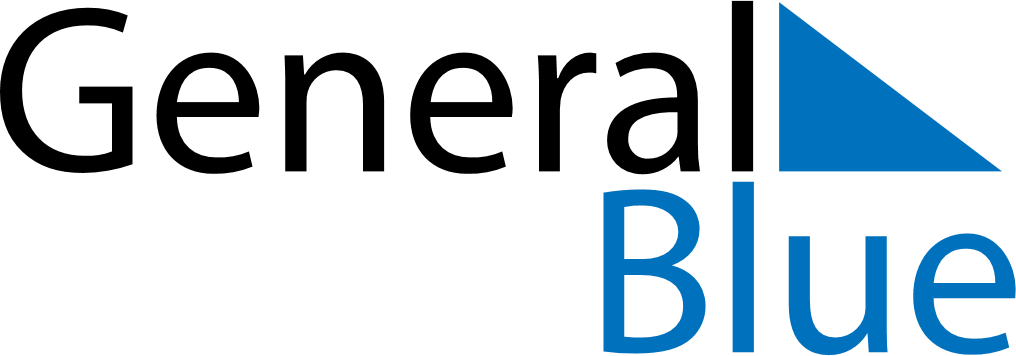 May 2024May 2024May 2024May 2024May 2024May 2024Kirkland, Washington, United StatesKirkland, Washington, United StatesKirkland, Washington, United StatesKirkland, Washington, United StatesKirkland, Washington, United StatesKirkland, Washington, United StatesSunday Monday Tuesday Wednesday Thursday Friday Saturday 1 2 3 4 Sunrise: 5:51 AM Sunset: 8:20 PM Daylight: 14 hours and 29 minutes. Sunrise: 5:49 AM Sunset: 8:21 PM Daylight: 14 hours and 32 minutes. Sunrise: 5:48 AM Sunset: 8:23 PM Daylight: 14 hours and 35 minutes. Sunrise: 5:46 AM Sunset: 8:24 PM Daylight: 14 hours and 38 minutes. 5 6 7 8 9 10 11 Sunrise: 5:44 AM Sunset: 8:26 PM Daylight: 14 hours and 41 minutes. Sunrise: 5:43 AM Sunset: 8:27 PM Daylight: 14 hours and 44 minutes. Sunrise: 5:41 AM Sunset: 8:28 PM Daylight: 14 hours and 46 minutes. Sunrise: 5:40 AM Sunset: 8:30 PM Daylight: 14 hours and 49 minutes. Sunrise: 5:39 AM Sunset: 8:31 PM Daylight: 14 hours and 52 minutes. Sunrise: 5:37 AM Sunset: 8:32 PM Daylight: 14 hours and 55 minutes. Sunrise: 5:36 AM Sunset: 8:34 PM Daylight: 14 hours and 57 minutes. 12 13 14 15 16 17 18 Sunrise: 5:34 AM Sunset: 8:35 PM Daylight: 15 hours and 0 minutes. Sunrise: 5:33 AM Sunset: 8:36 PM Daylight: 15 hours and 3 minutes. Sunrise: 5:32 AM Sunset: 8:38 PM Daylight: 15 hours and 5 minutes. Sunrise: 5:30 AM Sunset: 8:39 PM Daylight: 15 hours and 8 minutes. Sunrise: 5:29 AM Sunset: 8:40 PM Daylight: 15 hours and 10 minutes. Sunrise: 5:28 AM Sunset: 8:41 PM Daylight: 15 hours and 13 minutes. Sunrise: 5:27 AM Sunset: 8:43 PM Daylight: 15 hours and 15 minutes. 19 20 21 22 23 24 25 Sunrise: 5:26 AM Sunset: 8:44 PM Daylight: 15 hours and 18 minutes. Sunrise: 5:25 AM Sunset: 8:45 PM Daylight: 15 hours and 20 minutes. Sunrise: 5:24 AM Sunset: 8:46 PM Daylight: 15 hours and 22 minutes. Sunrise: 5:23 AM Sunset: 8:47 PM Daylight: 15 hours and 24 minutes. Sunrise: 5:22 AM Sunset: 8:49 PM Daylight: 15 hours and 27 minutes. Sunrise: 5:21 AM Sunset: 8:50 PM Daylight: 15 hours and 29 minutes. Sunrise: 5:20 AM Sunset: 8:51 PM Daylight: 15 hours and 31 minutes. 26 27 28 29 30 31 Sunrise: 5:19 AM Sunset: 8:52 PM Daylight: 15 hours and 33 minutes. Sunrise: 5:18 AM Sunset: 8:53 PM Daylight: 15 hours and 35 minutes. Sunrise: 5:17 AM Sunset: 8:54 PM Daylight: 15 hours and 37 minutes. Sunrise: 5:16 AM Sunset: 8:55 PM Daylight: 15 hours and 38 minutes. Sunrise: 5:16 AM Sunset: 8:56 PM Daylight: 15 hours and 40 minutes. Sunrise: 5:15 AM Sunset: 8:57 PM Daylight: 15 hours and 42 minutes. 